Dossier de candidatureProgramme Jules Verne 2015-2016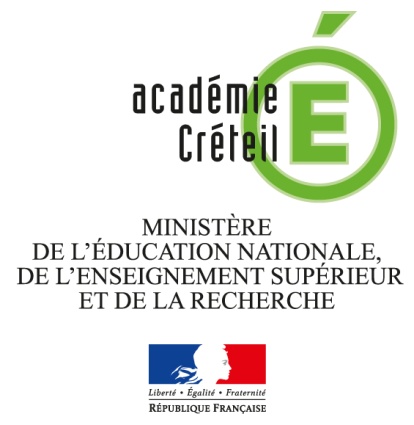 Ce dossier est à remplir uniquement au format informatique, non manuscrit et à retourner à la DAREIC revêtu des avis hiérarchiques, accompagné d’un Curriculum Vitae et d’une lettre de motivation par voie électronique à l’adresse ce.dareic@ac-creteil.fr et par voie postale jusqu’au 10 avril 2015 à l’adresse suivante :Rectorat de CréteilDAREIC4 rue Georges Enesco94010 cedexRENSEIGNEMENTS PERSONNELSNom : Cliquez ici pour taper du texte.Prénom : Cliquez ici pour taper du texte.Date de naissance : Cliquez ici pour taper du texte.Situation de famille : Cliquez ici pour taper du texte.Courriel : Cliquez ici pour taper du texte.Téléphone fixe : Cliquez ici pour taper du texte.Téléphone portable : Cliquez ici pour taper du texte.VOTRE ETABLISSEMENTNom de votre établissement  d’affectation : Cliquez ici pour taper du texte.Adresse : Cliquez ici pour taper du texte.Commune : Cliquez ici pour taper du texte.Courriel : Cliquez ici pour taper du texte.Nom du chef d’établissement : Cliquez ici pour taper du texte.Téléphone : Cliquez ici pour taper du texte.PARCOURS PROFESSIONNELDiscipline de recrutement : Cliquez ici pour taper du texte.Corps : Agrégé ☐	Certifié ☐	  PLP ☐Votre situation pour l’année 2012-2013 :  poste fixe ☐	TZR ☐DNL : Titulaire d’une certification complémentaire en langue : 	Oui ☐		Non☐Si oui, précisez : Cliquez ici pour taper du texte.Titulaire d’un diplôme dans une autre discipline de la vôtre  Oui☐		Non☐Si oui, veuillez préciser : Cliquez ici pour taper du texte.Veuillez joindre à votre dossier un Curriculum Vitae et une lettre de motivation. VŒUX D’AFFECTATIONDestinations possibles, sous réserve de validation : Choix n° 1 :   Castille-la-Manche (Espagne) ☐ Chungcheongbuk-do (Corée) ☐    Mexico (Mexique) ☐  Rio de Janeiro (Brésil) ☐   Stockholm (Suède) ☐   	Almada-Lisbonne (Portugal) ☐  Allemagne/Autriche ☐    Chine (uniquement pour professeurs de mathématiques et de lettres) ☐Choix n°2 :     Castille-la-Manche (Espagne) ☐  Chungcheongbuk-do (Corée) ☐    Mexico (Mexique) ☐  Rio de Janeiro (Brésil) ☐   Stockholm (Suède) ☐  	Almada-Lisbonne (Portugal) ☐  Allemagne/Autriche ☐  Chine (uniquement pour professeurs de mathématiques et de lettres)  ☐Choix n°3 :    Castille-la-Manche (Espagne) ☐  Chungcheongbuk-do (Corée) ☐    Mexico (Mexique) ☐  Rio de Janeiro (Brésil) ☐   Stockholm (Suède) ☐  	Almada-Lisbonne (Portugal) ☐  Allemagne/Autriche ☐  Chine (uniquement pour professeurs de mathématiques et de lettres)  ☐REMARQUES COMPLEMENTAIRESMerci d’indiquer toute remarque complémentaire que vous jugez utile à l’examen de votre dossier :Cliquez ici pour taper du texte.AVIS HIERARCHIQUEAvis justifié du Chef d’établissementTrès favorable	 ☐			Favorable ☐				Réservé ☐Commentaire : Cliquez ici pour taper du texte.Date : 	Cliquez ici pour entrer une date.			Signature et cachet : 